Единый государственный экзамен по ИСТОРИИ Инструкция по выполнению работыЭкзаменационная работа состоит из двух частей, включающих в себя 25 заданий. Часть 1 содержит 19 заданий, часть 2 содержит 6 заданий.На выполнение экзаменационной работы по истории отводится 3 часа 55 минут (235 минут).Ответы к заданиям 1—19 записываются по приведённым ниже образцам в виде последовательности цифр, цифры или слова (словосочетания). Ответ запишите в поле ответа в тексте работы, а затем перенесите в бланк ответов №1.                                   4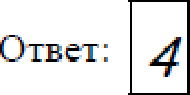 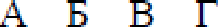 ”“"	1 3  I h 2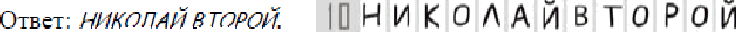 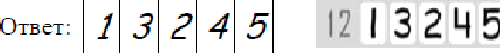 Задания части 2 (20—25) требуют развёрнутого ответа. В бланке ответов № 2 укажите номер задания и запишите ответ к нему.Все	бланки	ЕГЭ	заполняются	яркими	чёрными	чернилами. Допускается использование гелевой, или капиллярной, или перьевой ручек.При выполнении заданий можно пользоваться черновиком. Записи в черновике не учитываются при оценивании работы.Баллы, полученные Вами за выполненные задания, суммируются. Постарайтесь выполнить как можно больше заданий и набрать наибольшее количество баллов.Желаем успеха.!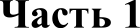   Расположите в хронологической последовательности исторические события. Запишите цифры, которыми обозначены исторические события, в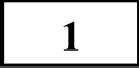 правильной последовательности в таблицу.Невская битваУтрехтская унияНалоговая реформа княгини ОльгиОтвет:  Установите соответствие между событиями и годами: к каждой позиции первого столбца подберите соответствующую позицию из второго столбца.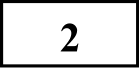 СОБЫТНЯ	FОДЫ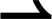 А)   Соляной бунт в Москве	1)    1941 г.Б)   Первое	упоминание	2)   1147 г.	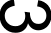 Москвы	3)    1549г.В)  Андрусовское перемирие	4)   1956 г. Г)   Первый Земский собор	5)   1648 г. 6)    1667 г.Запишите в таблицу выбранные цифры под соответствующими буквами.Ответ:  Ниже приведён список терминов. Все они, за исключением двух, относятся к событиям, явлениям Х в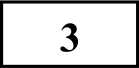 Верфь, 2. Люди;3.  Перестройка;4.Закупы,5. вира;6.Оттепель.Ответ: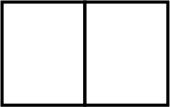 4	Запишите термин, о котором идёт речь. 	— разрешение на правление, выдаваемое ханами Золотой Орды.  Установите соответствие между фрагментами исторических источников и их краткими характеристиками: к каждому фрагменту, обозначенному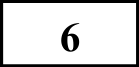 буквой, подберите по две соответствующие характеристики, обозначенные цифрами.Остановите соответствие между процессами (явлениями, событиями) и фактами, относящимися к этим процессам (явлениям, событиям): к каждой позиции первого столбца подберите соответствующую позицию из второго столбца.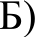 СОБЫТИЯ (ПРОЦЕССЫ, ЯВЛЕНИЯ)А) распад Древнерусского государстваБ) борьба русских земель с ордынским  владычествомВ) образование единого Российского государстваF)		развитие древнерусского законодательстваФАКТЫ    Присоединение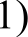 Новгорода    издание указа о резах и закупах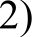      заключение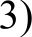 Флорентийской униивосстание в Твериформирование Новгородской вечевой республикипровозглашение Киева матерью городов русскихЗапишите в таблицу выбранные цифры под соответствующими буквами Ответ: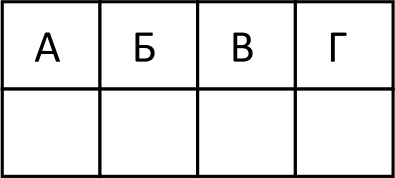 ХАРАКТЕРИСТИКИДанный документ предусматривал возможность для простолюдинов дослужиться до дворянства.Данный закон был введён вместо Соборного уложения.Документ написан Екатериной II.Приведён фрагмент Табели о рангах.Документ предназначался для депутатов Уложенной комиссии.Автором текста являлся М.В. Ломоносов.Ответ:	Фрагмент А	Фрагмент Б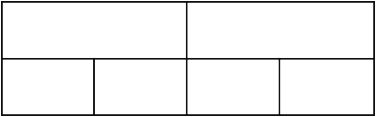    Какие преобразования связаны с деятельностью Петра I? Выберите три ответа и запишите в таблицу цифры, под которыми они указаны.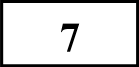 секуляризация церковных земельотмена уьаза о единонаследиисоздание коллегийвведение подушной податипринятие Жалованной грамоты дворянствуучреждение Синода Ответ: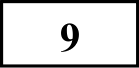   Заполните пропуски в данных предложениях, используя приведённый ниже список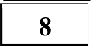 пропущенных элементов: для каждого предложения, обозначенногоПропущенные  элементы:Венгрия3. А. КосмодемьянскаяО.Ф. БерггольцЯпонияЮ.Б. ЛевитанЛ.А. РуслановаОтвет:Установите соответствие между событиями (процессами, явлениями) и участниками этих событий (процессов, явлений): к каждой позициипервого столбца подберите соответствующую позицию из второго столбца. СОБЫТИЯ (ПРОЦЕССЫ, ЯВЛЕНИЯ)	УЧАСТНИКИбуквой и содержащего пропуск, выберите номер нужного элемента.А)	была	первой	женщиной, удостоенной звания Героя СоветскогоСоюза (посмертно) во время Великой Отечественной войны. В октябре 1941 г., будучи ученицей 10-гo класса, добровольцем ушла в истребительный партизанский отряд. С группой комсомольцев- партизан перешла через линию фронта на занятую противником территорию. В конце ноября 1941 г. в селе Петрищево при выполнении боевого задания девушка была схвачена фашистами, которые подвергли её чудовищным пыткам. 29 ноября 1941 г. она былаА) рекордные авиаперелётыБ) деятельность Народного комиссариата просвещенияВ) работа научной станции «Северный полюс-1»Г)  рекордные показатели выработки вГОПЬ НОЙ  П]ЭOMЫШЛeHHOGTИ1)А.Д.СахаровИ.Д. ПапанинF.E. ЗиновьевЛ.Б. КаменевВ.С. Fризодубова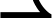 А.В. Луначарскийповешена  оккупантами.Б) Диктор 	был обладателем редкого по выразительности и тембру голоса, в годы Великой Отечественной войны он зачитывал по радио сводки Совинформбюро и приказы Верховного главнокомандования.в)	 Выдающийся разведчик Р. Зорге действовал в   	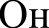 и представил советскому руководству сведения о подготовке нападения Fермании на СССР.Запишите в таблицу выбранные цифры под соответствующими буквамиОтвет: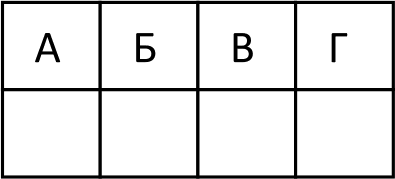 предоста  Прочтите отрывок из международного договора и укажите, кто подписал его от имени СССР.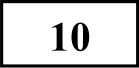 «При подписании договора о ненападении между Fерманией и Союзом Советских Социалистических Республик нижеподписавшиеся уполномоченные обеих сторон обсудили в строго конфиденциальном порядке вопрос о разграничении сфер обоюдных интересов в Восточной Европе. Это обсуждение привело к нижеследующему результату: 1) В случае территориально-политического переустройства областей, входящих в состав прибалтийских государств (Финляндия, Эстония, Латвия, Литва), северная граница Литвы одновременно является границей сфер интересов Германии и СССР. При этом интересы Литвы по отношению к Виленской области признаются обеими сторонами».Ответ:  	  Заполните пустые ячейки таблицы, используя представленные в приведённом ниже списке данные: для каждой ячейки, обозначенной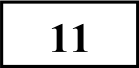 буквой, выберите номер нужного элементаПропущенные элементы:Правление Фридриха II в ПруссииXVI в.Установление автокефалии Русской церквиБухарестский мир с Османской империейстояние на реке УграXIV в.XVI в.XVIII в.Столетняя войнаЗапишите в таблицу выбранные цифры под соответствующими буквами.Ответ:   Простите отрывок из мемуаров видного политического деятеля. «Ночь с 24 на 25 октября прошла в напряжённом ожидании. Мы ждали прибытия с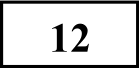 фронта воинских частей. Я вызвал их загодя, утром 25 октября они должны были быть в Петрограде. Однако вместо войск поступили телеграммы и телефонограммы о блокаде и саботаже на железных дорогах. К утру (25 октября) войска так и не прибыли. Центральная телефонная станция, почтамт и большинство правительственных зданий были заняты отрядами Красной гвардии. 3имний дворец оказался в полной изоляции, с ним не было даже телефонной связи. После продолжительного заседания, которое затянулось до раннего утра, большинство членов правительства отправились домой, чтобы хоть немного передохнуть. Оставшись одни, мы с Коноваловым пошли в штаб военного округа, который находился совсем рядом на Дворцовой площади. С нами пошёл еще один министр, Кишкин, наиболее известный в Москве либеральный деятель. После краткого совещания было решено, что я немедленно отправлюсь навстречу эшелонам с войсками. Мы были абсолютно уверены, что паралич, охвативший демократический Петроград, будет преодолён, как только все поймут, что заговор Ленина — это не плод какого-то недоразумения, а предательский удар, полностью отдающий Россию на милость немцев».Используя отрывок и знания по истории, выберите в приведённом списке три верных суждения. Запишите в таблицу цифры, под которыми они указаны.Описанные события относятся к 1917 г.Автором мемуаров является А.Ф. Керенский.Членом правительства, заседавшего в Зимнем дворце, был F.E. Распутин.Автор поддерживал действия партии Ленина.В описанных событиях активно участвовал А.И. Деникин.Автор мемуаров был главой Временного правительства.Ответ:Маршрут похода русских полков на половцев в 1185 г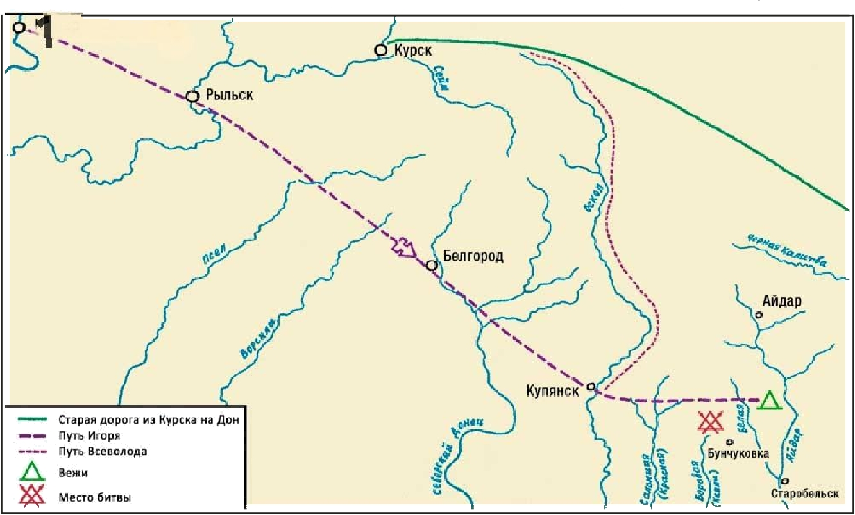   Напишите название города, обозначенного на схеме цифрой «1»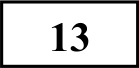    Напишите имя военачальника, осуществившего поход, обозначенный на схеме.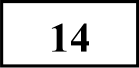    Укажите название произведения древнерусской литературы, в котором в поэтической форме описывается указанное на схеме событие.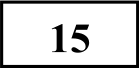   Какие суждения, относящиеся к событиям, обозначенным на схеме, являются верными? Выберите три суждения из шести предложенных.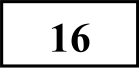 Запишите в таблицу цифры, под которыми они указаны.В данном сражении победили половцыОтряды русских войск возглавлял Святослав.Это сражение произошло в в период политической раздробленности РуВ ходе  военных  действий  отличились  русские войска.Был подписан мирный договор.В течение трёх месяцев русские войска штурмовали горный перевал.Ответ: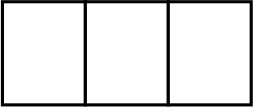   Установите соответствие между именами деятелей культуры и их краткими характеристиками: к каждой позиции первого столбца подберите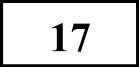 соответствующую позицию из второго столбца.Запишите в таблицу выбранные цифры под соответствующими буквами. Ответ: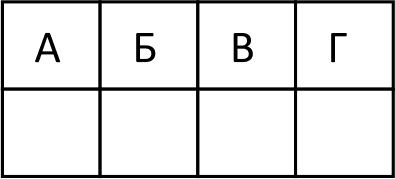 Рассмотрите изображение и выполните задания 18, 19.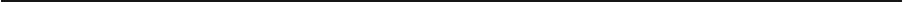    Какое из зданий, представленных ниже, было построено в годы правления указанного на фото князя и имело светское назначение? В ответе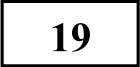 запишите  цифру, под которой указано это здание.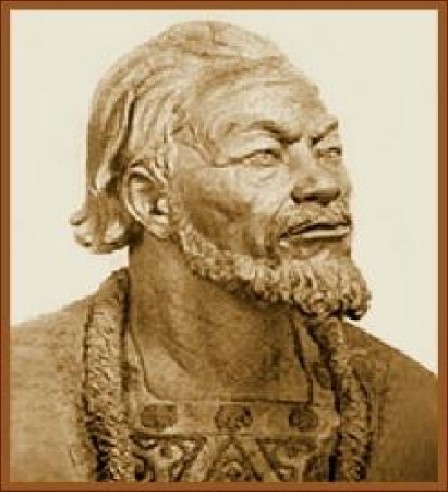    Какие суждения о скульптуре, изображённой на фотографии, являются верными? Выберите два суждения из пяти предложенных. Запишите в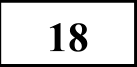 таблицу цифры, под которыми они указаны.l)Ha фото дано скульптурное изображение Андрея Боголюбского.Автором указанной скульптуры является М.Герасимов.Изображённый  исторический деятель был убит древлянами во время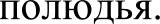 Политика изображённого на фотографии исторического деятеля соответствовала интересам боярства и была направлена на укрепление его положения.Деятельность князя способствовала возвышению  и укреплению Киева.Ответ: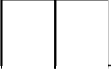 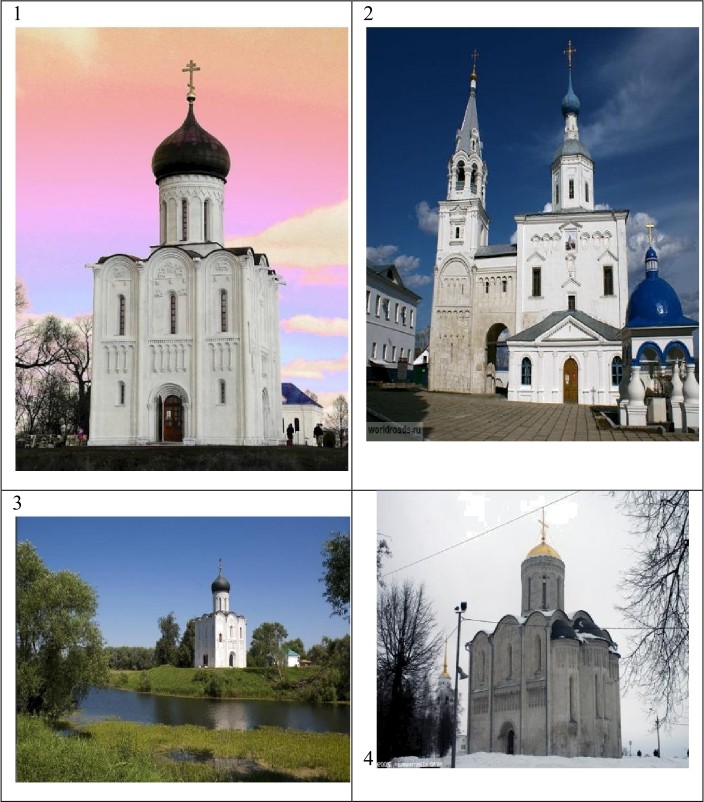 Ответ: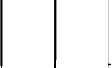 Частъ 2  Как оценивает историк последствия отмеченных в документе явлений? В чем он видит роль верхневолжской Руси в дальнейшей российской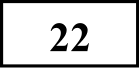 истории? Привлекая исторические знания, укажите не менее двух последствий указанных в тексте событий и явлений.  Назовите не менее двух основных направлений преобразований, проводившихся в Северо-восточной Руси в годы  княжения Андрея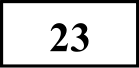 Боголюбского. Приведите не менее трех примеров наиболее важных преобразований, относившихся к одному из названных направлений.Из сочинения историка В.О. Ключевского.«С половины XII века становятся заметны признаки запустения Киевской Руси. Речная полоса по среднему Днестру с притоками, издавна так хорошо заселенная, с этого времени пустеет, население ее исчезает куда-то. ...B числе семи запустелых городов Черниговской земли мы встречаем один из самых старинных и богатых городов Поднепровья Любеч. Одновременно с признаками отлива населения из Киевской Руси замечаем и следы упадка ее экономического благосостояния: Русь, пустея, вместе с тем и беднела. ...Отлив населения из Поднепровья шел в двух направлениях,	двумя	противоположными	струями.	Одна	струя направлялась на запад, на Западный Буг, в область верхнего Днестра и верхней Вислы, в глубь Галиции и Польши. Так южнорусское население из Поднепровья возвращалось на давно забытые места, покинутые его предками. Другая струя колонизации из Приднепровья направляется в противоположный угол Русской земли, на северо-восток, за реку Угpy, в междуречье Оки и Верхней Волги. ...Она - источник всех основных  явлений, обнаружившихся в жизни верхневолжской Руси с половины XII века: из последствий этой колонизации сложился весь политический и общественный быт этой Руси».20. Как назывался период в истории России, о котором идет речь в документе? Укажите его хронологические рамки.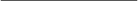 21. О каких явлениях, характерных для данного периода, свидетельствует документ? Назовите не менее двух явлений. Используя текст документа и знания по истории, укажите причины этих явлений (не менее двух причин).234В исторической науке существуют дискуссионные проблемы, по которым высказываются различные, часто противоречивые точки зрения. Ниже приведена одна из спорных точек зрения, существующих в исторической науке.«Андрей Богояюбский,  великий  князь, который  во время своего правления активно принимал участие  в укреплении  христианской религии на Руси ». Используя исторические знания, приведите два аргумента, которыми можно подтвердить данную точку зрения, и два аргумента, которыми можно опровергнуть её. При изложении аргументов обязательно используйте исторические факты.Ответ запишите в следующем виде. Аргументы в подтверждение:1)2) . . .Аргументы в опровержение: 1) .2) . . .  Вам необходимо написать историческое сочинение об ОДНОМ из периодов истории России: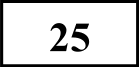 1) 862-988 гг.; 2) 1853—1856 гг.; 3) 1953—1964 rr.В сочинении необходимо:указать не менее двух событий (явлений, процессов),относящихсяк данному периоду истории;назватьдвеисторическиеличности,деятельностькоторыхсвязанасуказанным исобытиями(явлениями,процессами),и,используязнаниеисторических фактов, охарактеризовать роль этих личностей в событиях(явлениях, процессах) данного периода истории России;указать  не менее  двух причинно-следственных связей, существовавших	IOмежду  событиями  (явлениями,  процессами)  в  рамках  данного  периода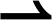 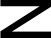 истории.используя знание исторических фактов и (или) мнений историков, оцените влияние событий (явлений, процессов) данного периода на дальнейшую историю РоссииВ ходе изложения необходимо корректно использовать исторические термины, понятия, относящиеся к данному периоду.Система оценивания экзаменационной работы  по истории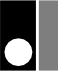 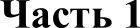 Задание с кратким ответом считается выполненным верно, если правильно указаны требуемое слово (словосочетание), цифра или последовательность цифр.Полный правильный ответ на каждое из заданий 1, 3, 4, 8, 10, 13—15, 18, 19 оценивается 1 баллом; неполный, неверный ответ или его отсутствие— 0 баллов.Полный правильный ответ на каждое из заданий 2, 5—7, 9, 12, 16, 17 оценивается 2 баллами; если допущена одна ошибка — 1 баллом; если допущено две и более ошибки или ответ отсутствует — Обаллов.Полный правильный ответ на задание  ll  оценивается 3 баллами; если допущена одна ошибка — 2 баллами; допущено две-три ошибки — 1 баллом; допущено четыре и более ошибки или ответ отсутствует — Обаллов.Часть 2Критерии оценивания заданий с развёрнутым ответом«С половины XII века становятся заметны признаки запустения Киевской Руси. Речная полоса по среднему Днестру с притоками, издавна так хорошо заселенная, с этого времени пустеет, население ее исчезает куда-то. ...B числе семи запустелых городов Черниговской земли мы встречаем один из самых старинных и богатых городов Поднепровья - Любеч. Одновременно с признаками отлива населения из Киевской Руси замечаем и следы упадка ее экономического благосостояния: Русь, пустея, вместе с тем и беднела. ...Отлив населения из Поднепровья шел в двух направлениях, двумя противоположными струями.  Одна  струя направлялась на запад, на Западный Буг, в область верхнего Днестра и верхней Вислы, в глубь Fалиции и Польши. Так южнорусское население из Поднепровья возвращалось на давно забытые места, покинутые его предками. Другая струя колонизации из Приднепровья направляется в противоположный угол Русской земли, на северо-восток, за реку Угру, в междуречье Оки и Верхней Волги. ...Она - источник всех основных  явлений, обнаружившихся в жизни верхневолжской Руси с половины XII века: из последствий этой колонизации сложился весь политический и общественный быт этой Руси».20. Как назывался период в истории России, о котором идет речь в документе? Укажите его хронологические рамки.  О каких явлениях, характерных для данного периода, свидетельствует документ? Назовите не менее двух явлений. Используя текст документа и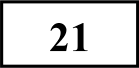 знания по истории, укажите причины этих явлений (не менее двух причин)..22.Как оценивает историк последствия отмеченных в документе явлений? В чем он видит роль верхневолжской Руси в дальнейшей российской истории? Привлекая исторические знания, укажите не менее двух последствий указанных в тексте событий и явлений.23.Назовите не менее двух основных направлений преобразований, проводившихся в Северо-восточной Руси в годы княжения Андрея Боголюбского. Приведите не менее трех примеров наиболее важных преобразований, относившихся к одному из названных направлений.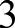 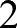 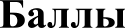 можно опровергнуть её. При изложении аргументов обязательно используйте исторические факты.Ответ запишите в следующем виде. Аргументы в подтверждение: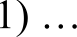 2)Аргументы в опровержение: 1)2)имонаписатьисторическоесочинениеобОДНОМизпериодовисто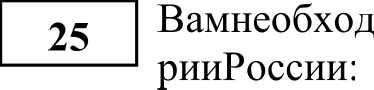 1) ) 862-988 гг.; 2) 1853—1856 rr.; 3) 1953—1964 гг.В сочинении необходимо:указать не менее двух событий(явлений, процессов),относящихся к данному периоду истории;назватьдвеисторическиеличности,деятельностькоторыхсвязанасуказанным исобытиями(явлениями,процессами),и,используязнаниеисторических фактов, охарактеризовать роль этих личностей всобытиях(явлениях, процессах) данного периода историиРоссии;указать	не	менее	двух	причинно-следственных связей,существовавшихмежду   событиями    (явлениями,    процессами)  врамках данногопериодаистории.— используя знание исторических фактов и (или) мнений историков, оцените влияние событий (явлений, процессов) данного периода на дальнейшую историю РоссииВ ходе изложения необходимо корректно использовать исторические термины, понятия, относящиеся к данному периоду.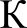 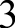 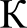 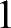 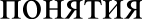 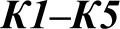 ВекСобытие истории РоссииСобытие историизарубежных странXIX в. 	(А)свержение Наполеона 	(Б)Издание первой российскойпечатной книгиВарфоломеевская ночьво Франции 	(В)Ништадтский мир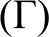 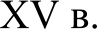 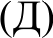  	(Е)Деятели культурыДеятели культурыДеятели культурыХарактеристикиА)	«СловоИгореве»o	полку1) Автор ИларионБ)   «СловоБлагодати»оЗаконе   и2) Описываемые события произошли в ХІІв.В) Десятинная церковьВ) Десятинная церковьВ) Десятинная церковь3) Создание  относится  к   Х веку.Г) Храмы Святой Софии  вКиеве,	Новгороде, ПолоцкеГ) Храмы Святой Софии  вКиеве,	Новгороде, ПолоцкеГ) Храмы Святой Софии  вКиеве,	Новгороде, Полоцке4) Создание относится к  Х II веку.5) Создание  относится  к   XI веку.6) Автором является АристотельФиоровантиСодержание  верного ответа и указания пооцениванию(допускаются иные формулировки ответа, не искажающие его смысла)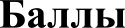 Правильный ответ должен содержать следующие элементы:политическая раздробленность ;хронологические рамки — 12-15 вв.;Киевская Русь распалась.Правильно указаны три элемента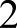 Правильно указаны любые два элемента1Правильно указан один любой элемент.ИЛИ Ответ неправильный0Максимальный балл2Правильно указан элемент.ИЛИ Ответ неправильный0Макси.яальный  балл2Содержание  верного ответа и указания пооцениванию(допускаются иные формулировки ответа, не искажающие его смысла)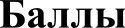 Правильный ответ должен содержать следующие элементы:ослабление обороноспособности в целом;запустение земель;отлив населения.Правильно указаны три элемента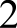 Правильно указаны два элемента1Содержание  верного ответа и указания пооцениванию(допускаются иные формулировки ответа, не искажающие его смысла)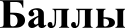 Правильный ответ должен содержать следующие аргументы:1)	в подтверждение, например:—	Владимирское княжество за годы правления Андрея Боголюбского распространило свое влияние на большую часть территории бывшей Киевской Руси. при Андрее Боголюбском было построено множество православных храмов, была обретена икона Владимирской Божьей Матери2)	в опровержение, например:—	Андрей Боголюбский был инициатором многих междоусобных войн на Руси, в ходе одной из которых в 1169 году был намеренно разорен Киев 	Андрей Боголюбский не смог достичь согласия внутри княжества и не смог укрепить религию.Могут быть приведены другие аргументыПриведены два аргумента в подтверждение и два вопровержение оценки4Приведены два аргумента в подтверждение и один вопровержениеоценки.НЛИПриведеныодинаргументвподтверж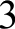 дениеидвавопровержение оценкиПриведены один аргумент в подтверждение и один вопровержение оценки2Приведены только два аргумента в подтверждение оценки.ИЛИ Приведены только два аргумента в опровержение оценки1Приведён только один любой аргумент.ИЛИПриведенытолькофакты,иллюстрирующиесобытия(явлен ия,процессы),связанныесданнойточкойзрения,нонеявляющиеся аргументами.ИЛИ Приведены рассуждения общего характера, несоответствующие требованию задания.ИЛИ Ответ неправильный0Максимальный балл4Критерии оцениванияБалл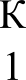 Указание событий (явлений, процессов)2Правильно указаны два события (явления, процесса)2Правильно указано одно событие (явление, процесс)1События (явления, процессы) не указаны или указаныневерно0к2Исторические личности  и их роль в данный периодисторииРоссии2к2Правильноуказаныдвеисторическиеличности,правильноуказана роль этих личностей в событиях (явлениях, процессах)данного периода истории России2к2Правильноуказаныодна-двеисторическиеличности,правильноуказанарольтолькоодной личностивсобытиях(явлениях, процессах) данного периода истории России1к2Правильно указаны одна-две исторические личности, ихрольвсобытиях (явлениях,процессах)данногопериодаисторииРоссии указана неправильно.ИЛИПравильно указаны одна-две исторические личности, ихроль всобытиях (явлениях,процессах)данногопериодаисторииРоссии     не0